ք. Երևան                                                                                 «   » սեպտեմբեր 2023թ.ԳԻՏԱԿԱՆ ԱՍՏԻՃԱՆՆԵՐԻ ՇՆՈՐՀՈՒՄԸ ՀԱՍՏԱՏԵԼՈՒԵՎ ՎԿԱՅԱԳՐԵՐՈՎ ԱՄՐԱԳՐԵԼՈՒ ՄԱՍԻՆՂեկավարվելով «Գիտական և գիտատեխնիկական գործունեության մասին» օրենքի 15.1-ին հոդվածի 2-րդ մասի 6-րդ կետով, Հայաստանի Հանրապետության կառավարության 1997 թվականի օգոստոսի 8-ի N 327 որոշմամբ հաստատված Հայաստանի Հանրապետությունում գիտական աստիճանաշնորհման կանոնակարգի 36-րդ կետով, ինչպես նաև հիմք ընդունելով համապատասխան   մասնագիտական   խորհուրդների   որոշումները  և բաժինների հհ. 1-5250 - 1-5252,  2-5458 - 2-5464 եզրակացությունները՝ՀՐԱՄԱՅՈՒՄ ԵՄՀաստատել և վկայագրերով ամրագրել՝Հայաստանի ազգային պոլիտեխնիկական համալսարանում գործող ԲՈԿ-ի 031 Մետալուրգիայի և նյութագիտության մասնագիտական խորհրդի որոշումը Արուսյակ Գրիգորի Աթոյանին տեխնիկական գիտությունների թեկնածուի (Ե.19.01 թվանիշով) գիտական աստիճան շնորհելու մասին.Հայաստանի ազգային պոլիտեխնիկական համալսարանում գործող ԲՈԿ-ի 031 Մետալուրգիայի և նյութագիտության մասնագիտական խորհրդի որոշումը Վրեժ Վարուժանի Հովակիմյանին տեխնիկական գիտությունների թեկնածուի (ԻԴ.02.01 թվանիշով) գիտական աստիճան շնորհելու մասին.Երևանի պետական բժշկական համալսարանում գործող ԲՈԿ-ի 045 Առողջապահության կազմակերպման մասնագիտական խորհրդի որոշումը Նաիրա Ստյոպայի Մելքոնյանին բժշկական գիտությունների թեկնածուի (ԺԴ.00.16 թվանիշով) գիտական աստիճան շնորհելու մասին.Հայաստանի Հանրապետության գիտությունների ազգային ակադեմիայի արևելագիտության  ինստիտուտում գործող ԲՈԿ-ի 006 Համաշխարհային պատմության մասնագիտական խորհրդի որոշումը Անդրանիկ Ռաֆաելի Առաքելյանին պատմական  գիտությունների թեկնածուի (Է.00.02 թվանիշով) գիտական աստիճան շնորհելու մասին.Հայաստանի Հանրապետության գիտությունների ազգային ակադեմիայի հնագիտության և ազգագրության  ինստիտուտում գործող ԲՈԿ-ի 007 Հնագիտության և ազգագրության մասնագիտական խորհրդի որոշումը Մարիամ Սամվելի Շախմուրադյանին  պատմական  գիտությունների թեկնածուի (Է.00.03 թվանիշով) գիտական աստիճան շնորհելու մասին.Երևանի պետական համալսարանում գործող ԲՈԿ-ի 001 Իրավագիտության մասնագիտական խորհրդի որոշումը Նորայր Արտաշի Ավագյանին իրավաբանական գիտությունների թեկնածուի (ԺԲ.00.02 թվանիշով) գիտական աստիճան շնորհելու մասին.Հայ-ռուսական համալսարանում գործող ԲՈԿ-ի 063 Իրավագիտության մասնագիտական խորհրդի որոշումը Ալիսա Մանվելի Սմբատյանին իրավաբանական գիտությունների թեկնածուի (ԺԲ.00.04 թվանիշով) գիտական աստիճան շնորհելու մասին.Հայաստանի Հանրապետության գիտությունների ազգային ակադեմիայի արվեստի  ինստիտուտում գործող ԲՈԿ-ի 016 Արվեստագիտության մասնագիտական խորհրդի որոշումը Զահրա Սամադի Մալեկիին արվեստագիտության թեկնածուի (ԺԷ.00.03 թվանիշով) գիտական աստիճան շնորհելու մասին.Երևանի պետական համալսարանում գործող ԲՈԿ-ի 067 Հոգեբանության մասնագիտական խորհրդի որոշումը Ալբերտ Մարատի Զուրաբյանին հոգեբանական գիտությունների թեկնածուի (ԺԹ.00.01 թվանիշով) գիտական աստիճան շնորհելու մասին.Հայկական պետական մանկավարժական համալսարանում գործող ԲՈԿ-ի 064 Հոգեբանության մասնագիտական խորհրդի որոշումը Ռուզաննա Սլավիկի Ժամկոցյանին հոգեբանական գիտությունների թեկնածուի (ԺԹ.00.01 թվանիշով) գիտական աստիճան շնորհելու մասին:ՆԱԽԱԳԱՀ՝ 					ՍԱՐԳԻՍ ՀԱՅՈՑՅԱՆ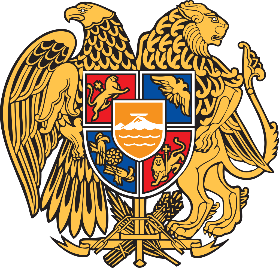 ԲԱՐՁՐԱԳՈՒՅՆ ԿՐԹՈՒԹՅԱՆ ԵՎ ԳԻՏՈՒԹՅԱՆ ԿՈՄԻՏԵՆ Ա Խ Ա Գ Ա Հ